24.06.20r. Temat: Utrwalanie głoski L w zdaniach i krótkich wierszach.Wykonaj wakacyjna gimnastykę buzi.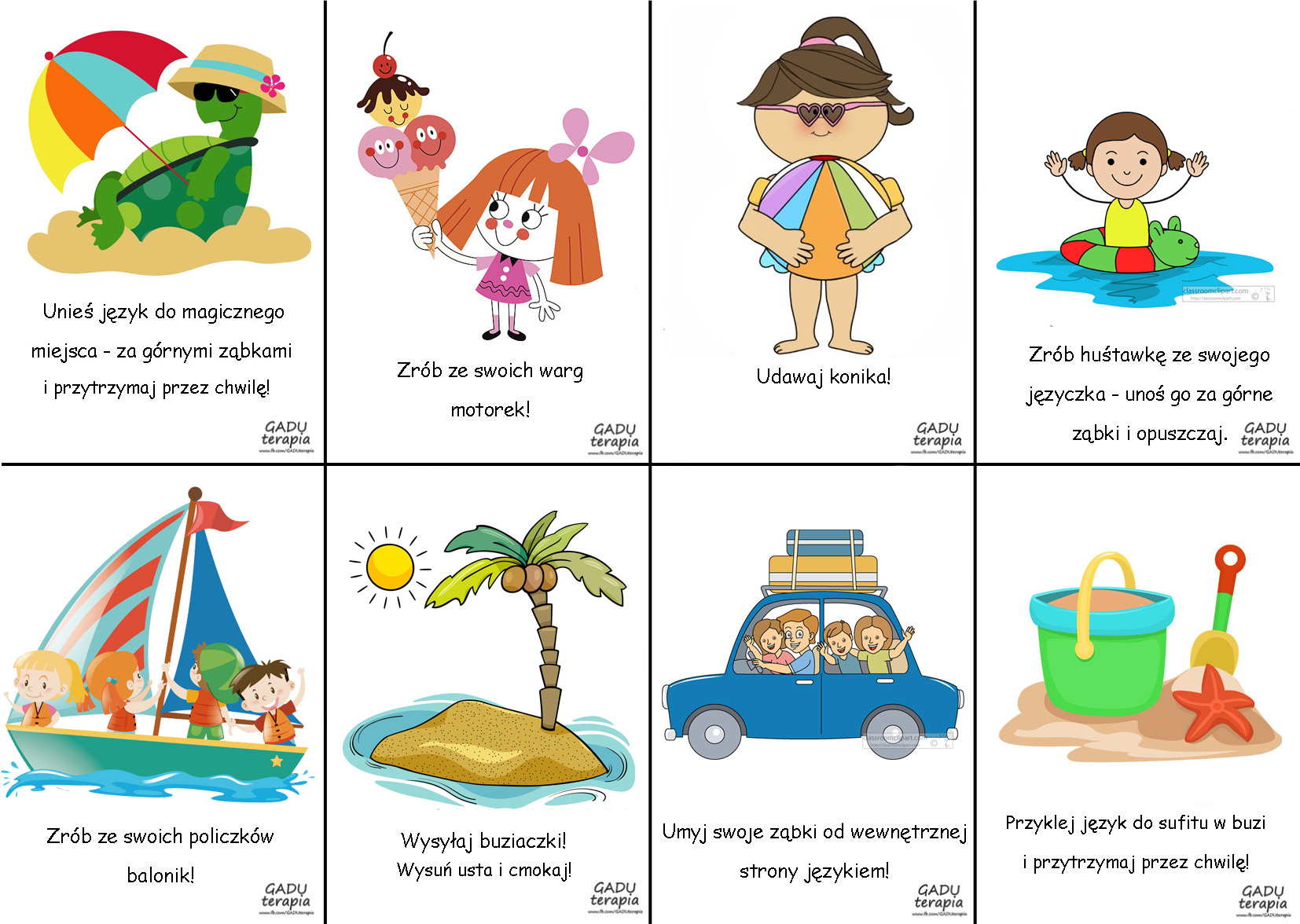 Powtórz za rodzicem poniższe zdania. Następnie powtarzaj wiersze; Małe koleżanki 
i Lala Lili. Pamiętaj oprawidlowym ułożeniu języka w czasie wymawiania głoski L.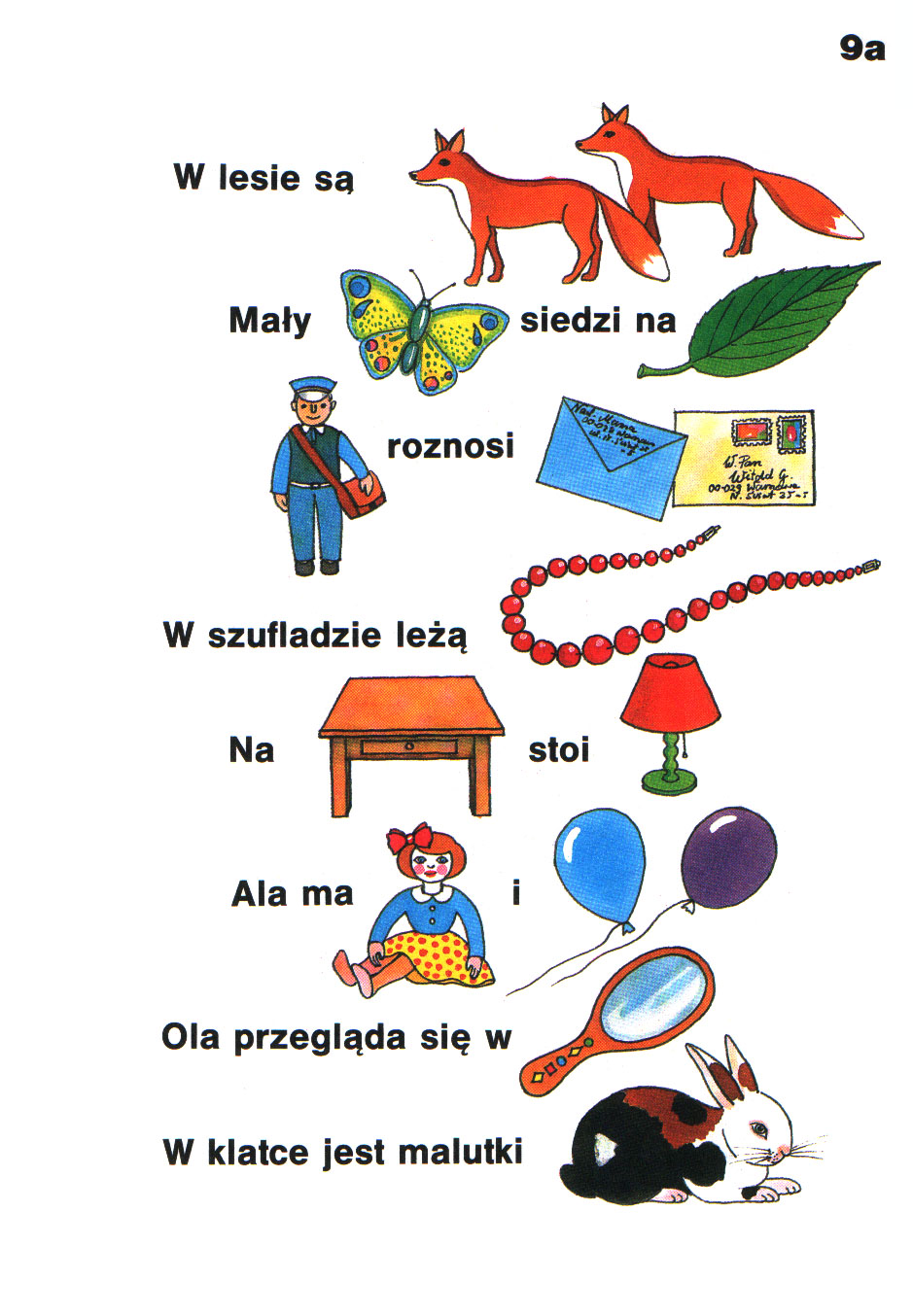 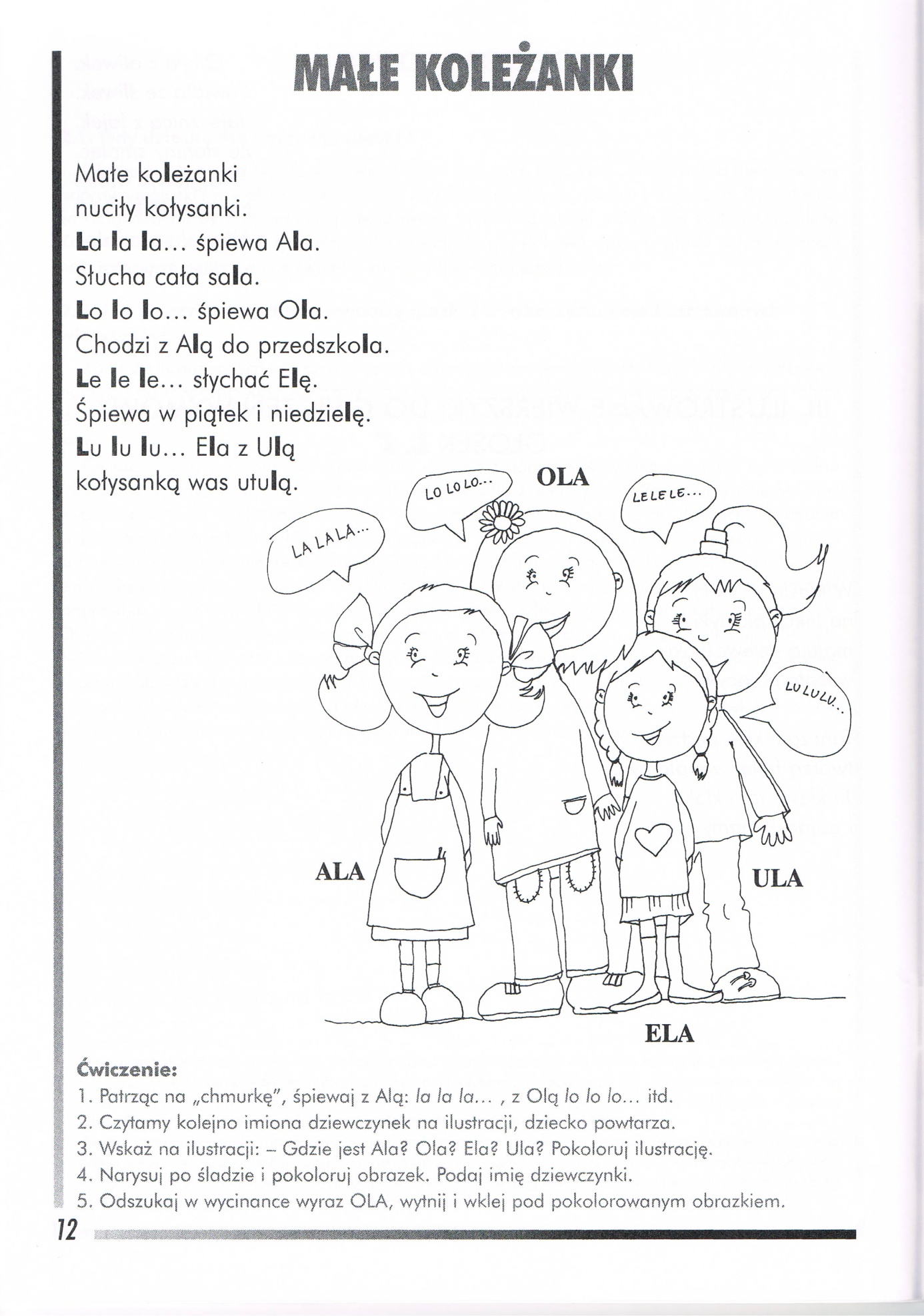 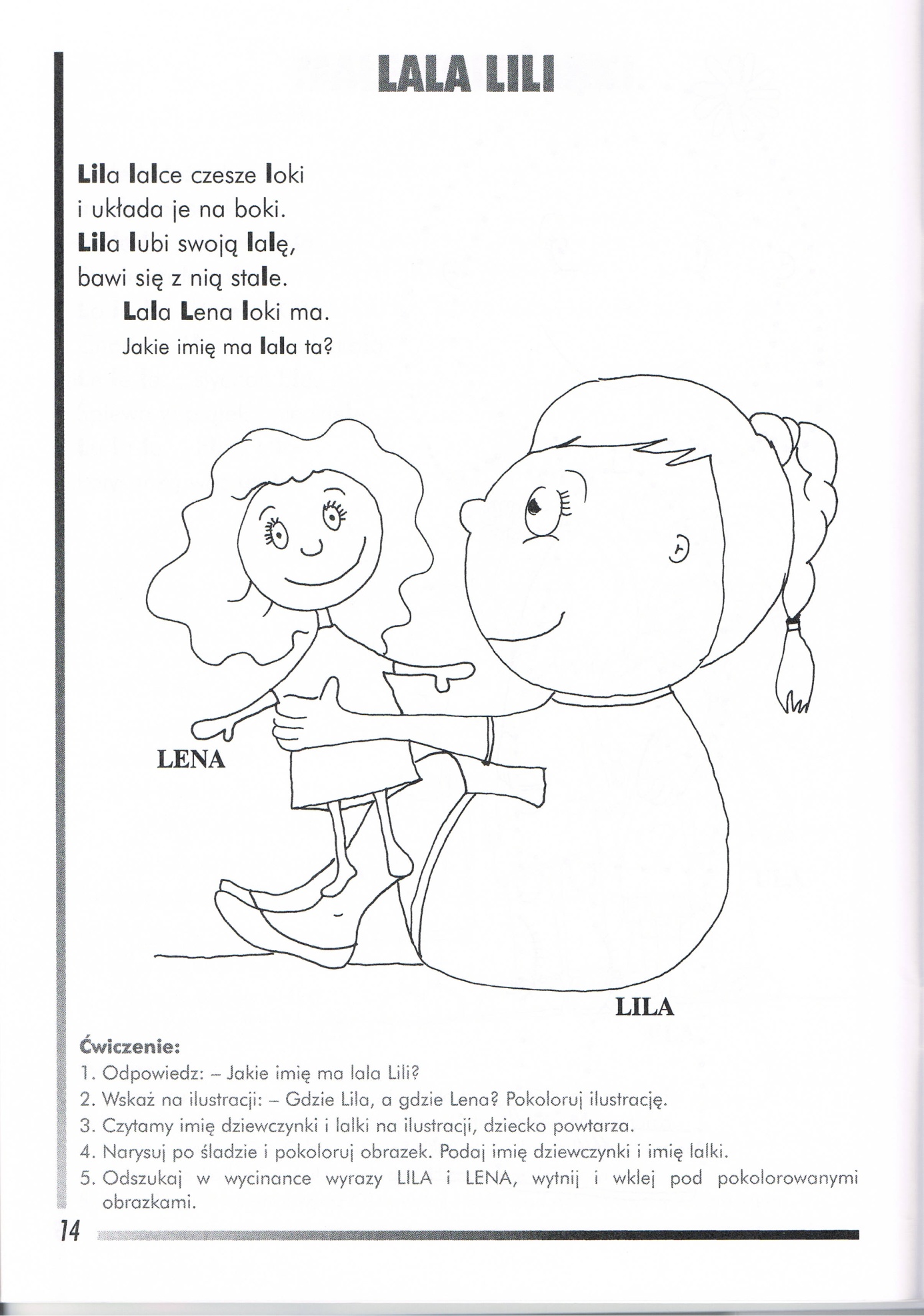 